(Your Organization)Clothing/Shoe Donation FundraiserDate/Time: 	(Date-s)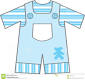 Drop off Donations: 	(Drop off location address)Contact Info:	(Contact name)	Phone:   	Email:  (Your Organization)
will receive money for every pound collected! Acceptable ItemsClothes & Shoes:  All sizes (no winter items or high heels)Accessories:  Belts, Purses, Backpacks, Ball Caps   Toys: Soft or Hard Toys, 14 inches or smaller Linens:  Bedsheets, Bedspreads, Blankets, Curtains, TowelsPlease ensure all items donated are in good, usable condition and preferably in 13-gallon white kitchen trash bags (if using large black bags, please save for lighter items such as stuffed animals & linens or they can become too heavy).  The items collected are NOT SHREDDED and are sent to those in need in third world countries. Please refer to FLClothingDrive.com for more information.